Организатор:  Российская ассоциация парков и производителей аттракционов (РАППА)ПРОГРАММА МЕРОПРИЯТИЙ:30 сентября, понедельник10:00 – 17:00, Москва, БЦ «Сильверстоун», пр-д Серебрякова, 14Бизнес-тренинг «Операционное управление парками аттракционов и крытыми развлекательными центрами»Программа:Блок 1. Эффективное управление парком.Оптимизируем ресурсы. Убираем ненужные действия. Сокращаем время. Получаем четкую, слаженную работу.Блок 2. Практика операционного управления.Как не наломать дров? Почему модернизация воспринимается людьми негативно. Поэтапное внедрение изменений. Стратегия перемен без негативных последствий.Блок 3. Персонал как фундамент операционного управления.Работа с кадрами. Как мотивировать людей в сфере развлечений. Определение эффективности работы. Поощрение и наказание. Ваши люди будут работать больше, лучше и профессиональнее.Блок 4. Инновационные технологии в работе.Внедрение техники, которая может полностью или частично заменить работу кадров. Совершенствуем свою деятельность и экономим.Проводят: Тарас Буряк – эксперт в области операционной деятельности парков аттракционов и детских центров; руководитель блока эксплуатации аттракционов строящегося парка «Остров Мечты» г. Москва.Олег Тагиров – руководитель сети детских игровых площадок «Муравейник» и семейных парков развлечений «Активизон».Стоимость участия: 13 500 руб.01 октября, вторник10:00 – 17:00, Москва, ВДНХ, пав 75Бизнес-тренинг «Как улучшить работу развлекательного центра? Современные технологии и инструменты»Ведущие:  Павел Тимец – основатель крупнейших в России крытых парков аттракционов Maza Park (СПб), FUN24 (Казань), Galaxy Park (Смоленск); автор книги «Парк развлекательного периода».Павел Ковшаров – основатель и генеральный директор сети семейных парков приключений «Zамания» (19 парков) и «KidzRock Cafe».Посетив тренинг, вы узнаете:- Какие программы управленческого учета представлены на рынке, как с их помощью повысить эффективность и снизить затраты.- Как автоматизировать основные процессы работы РЦ: система управления задачами, электронные чек-листы, системы бронирования, документооборот, call-центр, взаимодействие с Iiko и R-Keeper. - Зачем устанавливать CRM-систему, и как на этом заработать.- Как улучшить качество и скорость работы развлекательного центра с помощью современных мобильных приложений. - Рейтинг мобильных приложений для повышения личной эффективности и секреты работы в них от экспертов индустрии развлечений.Стоимость участия: 13500 руб.11:00 – 14:30, Москва, ВДНХ, пав 75Мастер-класс «МАРКЕТИНГ & EVENT, как драйверы развития парка»Программа:Проводит: Алексей Тарасов, эксперт-консультант в сфере управления парками с многолетним опытом работы.Стоимость участия: 7000 руб. 02 октября, средаМосква, ВДНХ, пав 75, зал «В»10:00 – 18:00  – Работа выставки. Демонстрация аттракционов и развлекательного оборудования. 11:00 – Официальное открытие выставки «РАППА ЭКСПО ОСЕНЬ-2019»13:30 – 16:00, ауд. 239Конференция «Развлекательный бизнес в новых экономических условиях» Программа:Аудиоэкскурсии и мобильные квесты для посетителей парков отдыха.Владимир Дружкин, директор по развитию платформы Qwixi, г. Москва.Особенности развития сети парков развлечений в условиях ограниченного спроса. Елена Дубровская, директор по развитию сети парков развлечений «Game Station», г.Мурманск/Петрозаводск. Как расширить целевую аудиторию детского активити-парка? Интерактивные спортивные тренажеры и полосы препятствий для невысоких помещений.Дмитрий Скляренко, ген. директор ООО «ГоуПарк», г. Москва. Сенсорные сады и природные игровые площадки. Катерина Никитина, руководитель проекта «САД В ГОРОДЕ», г. Москва.Автоматизированная система управления сетью активити-парков.Д.А. Чурсанов, М.А. Стененко, сеть развлекательных парков «Страна Мадагаскария».Новейшие технологии тематизации парков, развлекательных центров и общественных пространств.Архитектурно-производственная группа «ИОЛЛА», г. Москва. Участие бесплатное(по предварительной регистрации)18:30   – Торжественный прием, посвященный открытию выставки РАППА ЭКСПО ОСЕНЬ-2019. Стоимость участия: 5000 руб.03 октября, четвергМосква, ВДНХ, пав 75, зал «В»10:00 – 18:00 – Работа выставки. Демонстрация аттракционов и развлекательного оборудования.10:30 – 14:00, ауд. 239Семинар «Новая жизнь Вашего развлекательного центра»Алгоритмы обновления концепции и пространства. Как соответствовать новым трендам и вкусам Ваших гостей.Программа:Динамика изменения рынка развлекательных центров РФ И СНГ. Мировые тренды.Принципы оценки и определение эффективности работы действующего РЦ.  Как создать обновленную модель  развлекательного центра:- количество и набор услуг; - размер площади каждой из услуг;- эффективная  интеграция имеющегося игрового оборудования в новую концепцию РЦ.Современный дизайн-концепт нового игрового пространства, как важная составляющая обновления РЦ.Проводит: Людмила Киселева – бизнес-консультант, эксперт в области управления развлекательными центрами и ресторанами, директор направления Brunswick/KidsPlay.Стоимость участия: 7000 руб. 15:00 – 17:30, ауд. 239Семинар «Безопасность батутов и надувного игрового оборудования»Программа:Действующая нормативная база в сфере производства и эксплуатации батутов.Порядок размещения батутов и ввода в эксплуатацию.Необходимая эксплуатационная документация.Ежедневные и ежегодные проверки надувных аттракционов.Эксплуатация батутов в зимнее время.Водное и пляжное надувное оборудование. Особенности эксплуатации и дополнительные требования безопасности.Анализ несчастных случаев на батутах, основные риски и критичные факторы.Спикеры: Александр Романов – руководитель испытательной лаборатории «НВП Диамет», г. Ивантеевка. Дмитрий Марусев – руководитель рабочей группы по надувным аттракционам в ТК-427, ген. директор компании «СПАРТА», г. Санкт-Петербург. Жанна Дроздецкая – директор ГК «RIF», член ТК-427 «Аттракционы и другие устройства для развлечения», г. Ростов-на-Дону.Георгий Семенов – ген. директор завода УРИ «Воздушный замок», член ТК-427, г. Санкт-Петербург.Стоимость участия: 6000 руб.04 октября, пятницаМосква, ВДНХ, пав 75, зал «В»10:00 – 16:00 – Работа выставки. Демонстрация аттракционов и развлекательного оборудования.12:00 – 13:00, ауд. 239Семинар «Законный и незаконный надзор за аттракционами – как защитить Ваш бизнес»Проводит: Владимир Гнездилов – президент РАППА, разработчик ТР ЕАЭС 038/2016 «О безопасности аттракционов».Участие бесплатное(по предварительной регистрации)15:00 – 16:00 – Вручение дипломов участникам выставки. Церемония закрытия.Заявку на участие можно скачать на сайте www.raapa.ruЗа дополнительной информацией обращайтесь к организатору: Российская ассоциация парков и производителей аттракционов (РАППА)Тел/факс: +7 (495) 234-52-04, 234-50-31, 234-52-13; raapa2@raapa.ru; raapa@raapa.ruС НАМИ В МИР РАЗВЛЕЧЕНИЙ!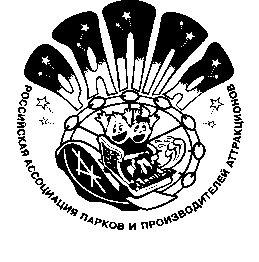 Москва, ВДНХ,      павильон 75XIII Московская международная выставка «Аттракционы и развлекательное оборудованиеРАППА ЭКСПО ОСЕНЬ- 2019»2 - 4 октября 2019 г.Часть 1: МаркетингЧасть 1: МаркетингМАРКЕТИНГОВЫЙ ПЛАНРазработка  и реализация; средний чек; время пребывания гостей; первичные и повторные посещения; акции; карточные системы; абонемент дня. РЕКЛАМНАЯ КАМПАНИЯРазработка, реализация и анализ; внутренние источники, партнёрство; SMM-маркетинг; PR и контр-PR; событийный и туристический менеджмент.Часть 2: EventЧасть 2: EventЦЕЛИПривлечь клиентов; заработать денег; увеличить лояльность. ЗАДАЧИОрганизация праздника на территории парка; критерий принятия решения о проведении мероприятия.ВИДЫ МЕРОПРИЯТИЙГосударственные и профессиональные праздники; день города; день рождения парка; «прикольные» события (день Фонарного столба); коммерческие, заказные; благотворительные; выездные; лотереи, розыгрыши;  интернет-квесты и др. КОЛЛЕКТИВСостав, функционал.КАЛЕНДАРНЫЙ ПЛАНСезонный, еженедельный, ежедневный; монетизация мероприятий; интерактивные мероприятия